Суть задачи дополнить обмен данными с WEB-сайтом из 1С UT в битрикс. Стандартную выгрузку необходимо сохранить, нужно сделать ее копию и дополнить либо поправить!1). Группу номенклатуры необходимо передавать как товар2). Номенклатуру как предложение по товару (харрактеристику)Вышеуказанным образом передаем только те группы, у которых стоит свойство: я номенклатура (необходимо это свойство добавить). Остальные номенклатуры передаються стандартным образом.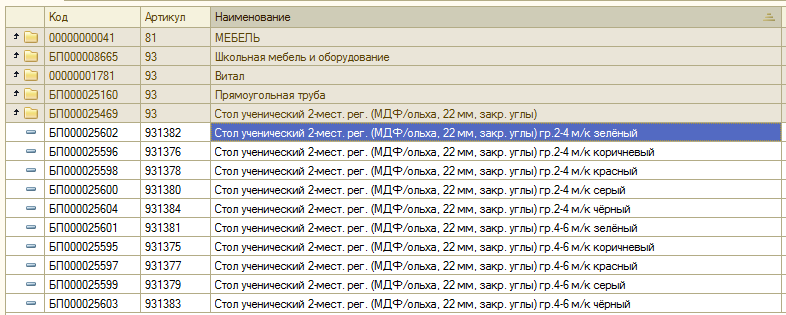 В итоге в битриксе должен залиться данный товар: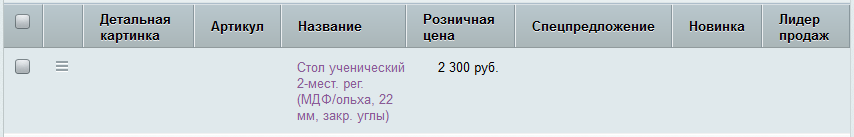 У данного товара соответсвенно загружаются данные предложения: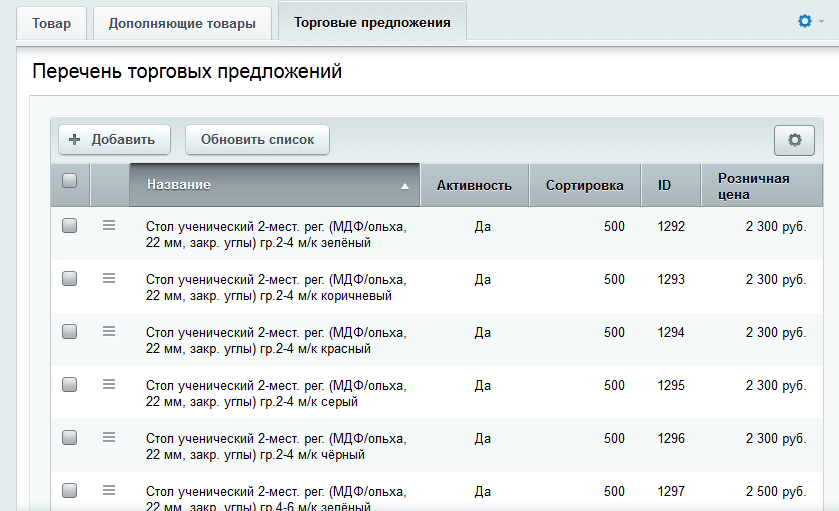 Предложения перетаскивают с собой:
1). Цена предложения из номенклатуры2). Кол-во предложения из номенклатуры